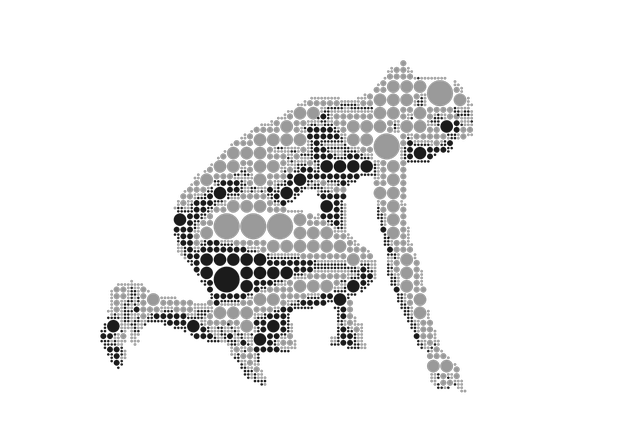 Komunikat organizacyjny nr 2: Finału Krajowego w Czwórboju lekkoatletycznym dziewcząt i chłopców Aleksandrów Łódzki 2023RAMOWY PROGRAM ZAWODÓW:5.06.2023 - weryfikacja zespołów godzina 19:30-21:00 6.06.2023 – dodatkowa weryfikacja zespołów przyjezdnych w dniu zawodów 7:30-8:30rozpoczęcie zawodów o godzinie 10:00bieg 60m,rzut piłeczką palantową,skok w dal ze strefy lub skok wzwyż (cały zespół). W dniu 6.06.2023 organizator zapewnia obiad7.06.2023 rozpoczęcie zawodów o godzinie 11.00     -    bieg na 600 m dziewczyn i 1000 m chłopcówW dniu 7.06.2023 organizator zapewnia obiadSzczegółowy program zostanie przedstawiony po zakończeniu weryfikacji zgłoszeń najpóźniej w dniu 5.06.2023 na weryfikacji zespołów. MIEJSCE PARKINGOWE: - z przyczyn braku miejsca parkingowego przy szkole, polecamy udać się na parking MOSIR Aleksandrów Łódzki ul. 11 Listopada 98 jest zlokalizowany około 1 km od obiektów, gdzie zostaną rozegrane zawody.W dniu 5.06.2023 Parking będzie dostępny do maksymalnie 20:45 (obiekt zamykany o 21 otwierany następnego dnia o 7:00)W dniu 6.06.2023 Parking dostępny od 8:00 do 15:30 W dniu 7.06.2023 Parking dostępny od 8:00 do 15:30WYNIKI ZAWODÓW PO 1 DNIUWyniki po 1 dniu zawodów będą dostępne na stronie szkoły www.szkolasport.pl                       zostaną zamieszczone w godzinach wieczornych 6.06.2023 r. Przypominamy!!!, że należy podać do 1.06.2023 na adres robert.kowalski@szkolasport.pl        czy zespół biorący udział w zawodach skacze w dal czy skacze wzwyż. 		        Niepodanie tej informacji w tym terminie skutkuje automatycznym przydzieleniem tego zespołu do grupy skaczącej w dal. 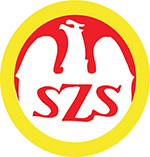 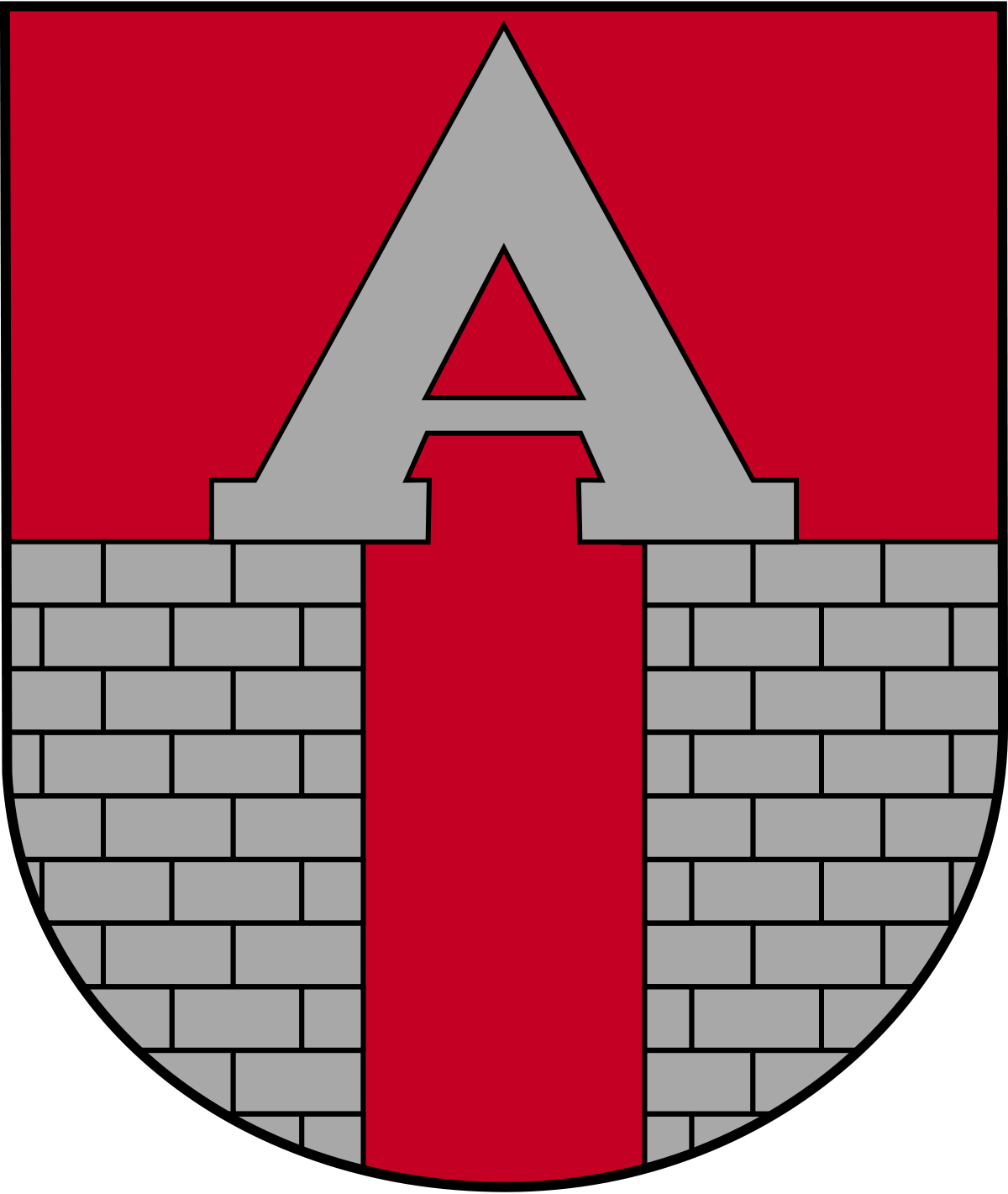 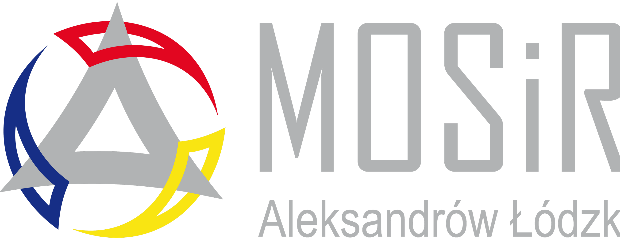 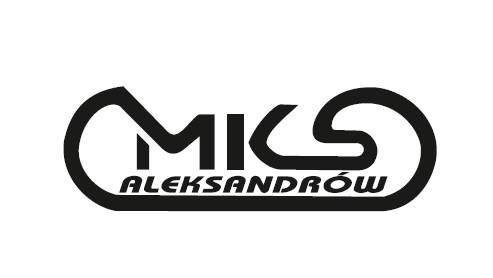 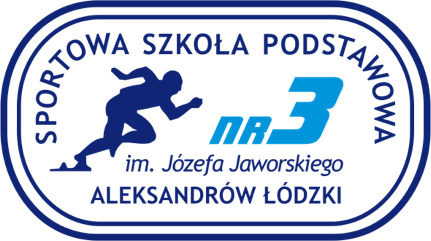 